		RESPONSIBILITY 101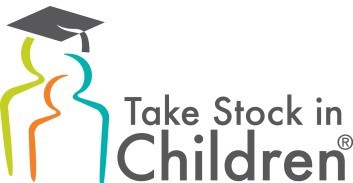 Student responsibility is demonstrated when students make choices and take actions which lead them toward their educational goals. Responsible students take ownership of their actions by exhibiting the following behaviors. They demonstrate academic integrity and honesty.==================================================================================================Top Ten Responsibilities that Students Must OwnTo help students along, here is a list of some basic rules that children should follow to avoid their own failure and to step up as a variable in their own equation of success:Number One: 	Be your own advocate. Stake a claim in the classroom by making sure the teacher knows who you are..in a good way.Number Two:	 Ask lots of questions....and show confusion appropriately.Number Three: 	Communicate your struggles to your teachers. What is going on that affects your work?Number Four: 	Think of school as your office in training. Are you a good co-worker?Number Five: 	Dress for success, but don't panic, you don't have to wear a suit to be taken seriously.Number Six: 	At least do the minimum so you aren't creating gaps that are harder to bridge later. Better yet, do more.Number Seven:	 Sweat a little. School is your brain gym. You have to work out your muscles, make them a little sore, if 			you're going to lift a heavier load later on.Number Eight: 	Find ways to relate to your reading and writing. What original thoughts and experiences can you bring to 		the lesson to make it come alive for yourself?Number Nine: 	Be in class. Don't jeopardize your own training.Number Ten:	Surround yourself with other students who can help you. You don't have to be best friends with 				everyone you seek advice from but find friends or acquaintances that are rooting for you, the best of 			you.It is important that you trust adults when we say that your future is important, and that what you do now affects it. It is also important that you know that while many people may contribute to your struggles, you're the only one who will suffer if you fail.  Rise above them.Be stronger than the hurdles that life throws at you. Live up to your potential. Do your job. Look ahead. Keep up your end of the bargain in your own equation of success.